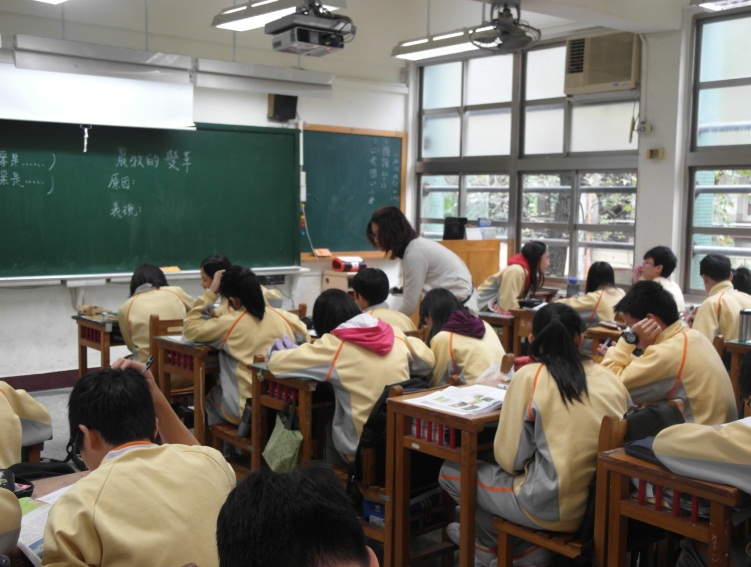 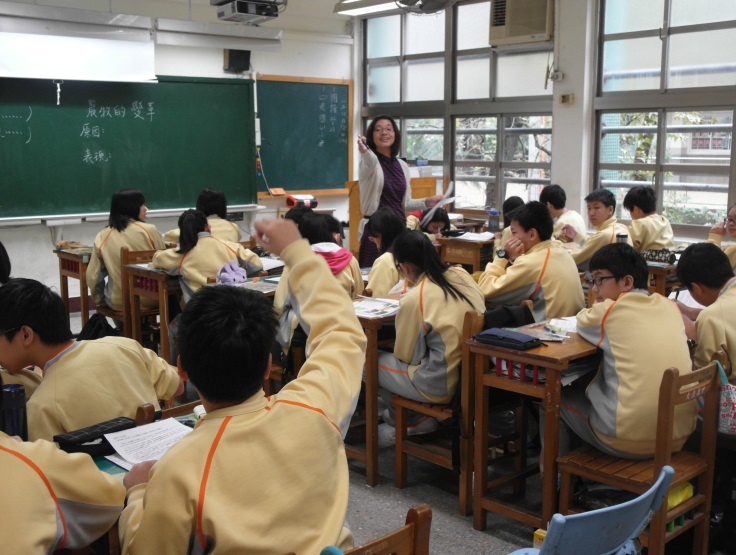 圖一、鄭婷文老師帶領學生，兩兩一組，閱讀文本。圖二、老師鼓勵學生舉手發言。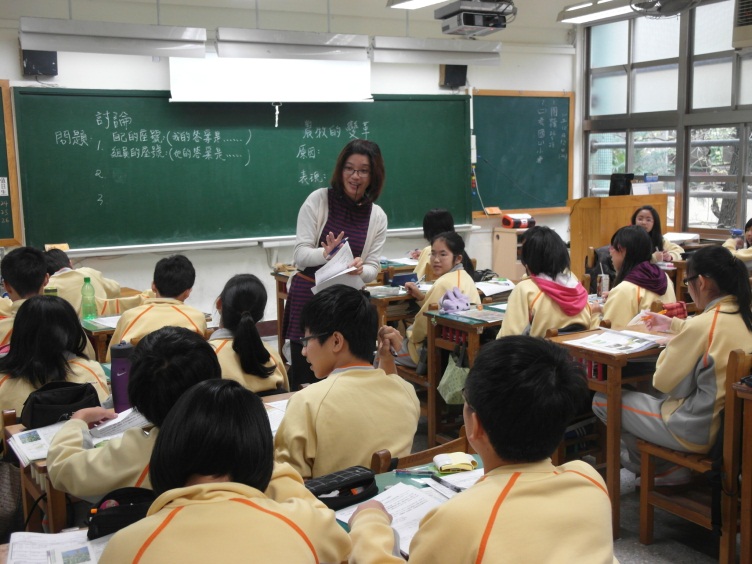 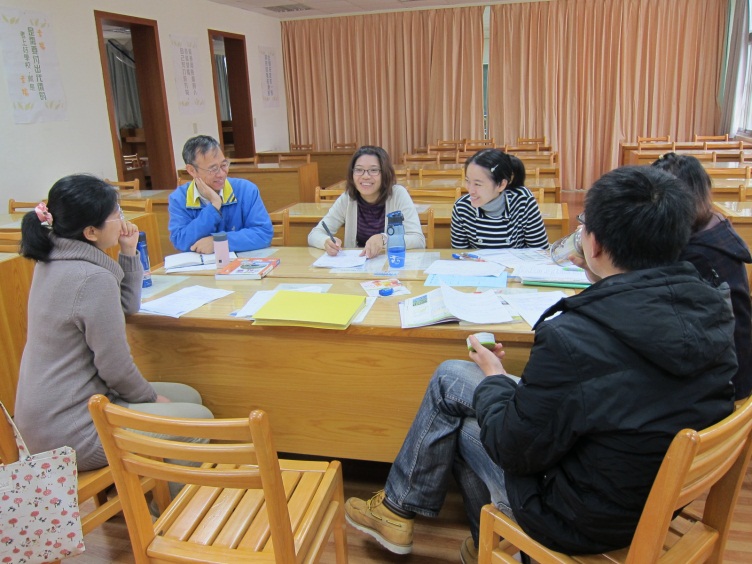 圖三、婷文老師重述學生發言內容，予以肯定。圖四、觀課後，領域教師共同議課，給予回饋鼓勵。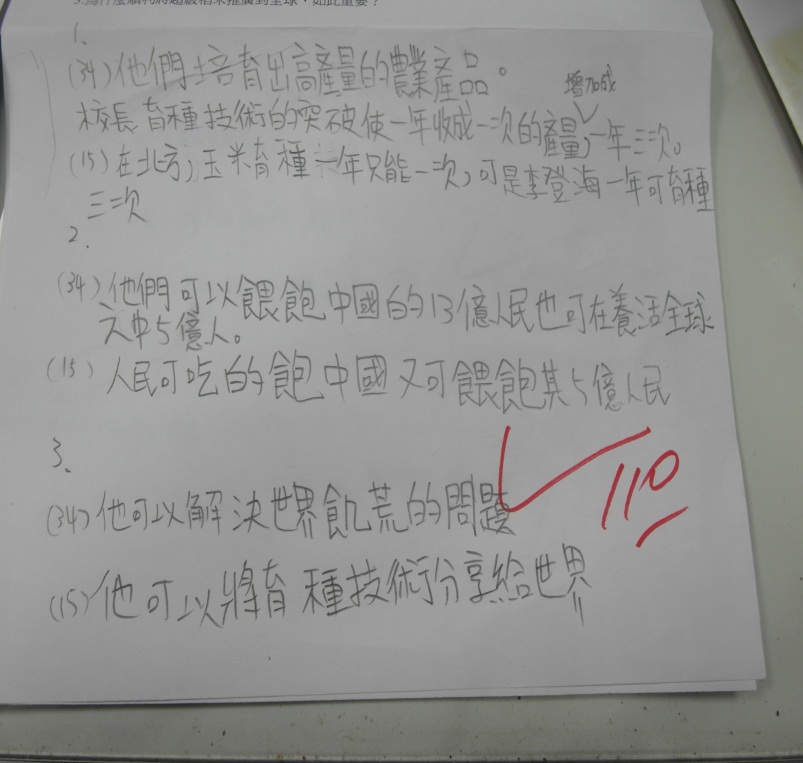 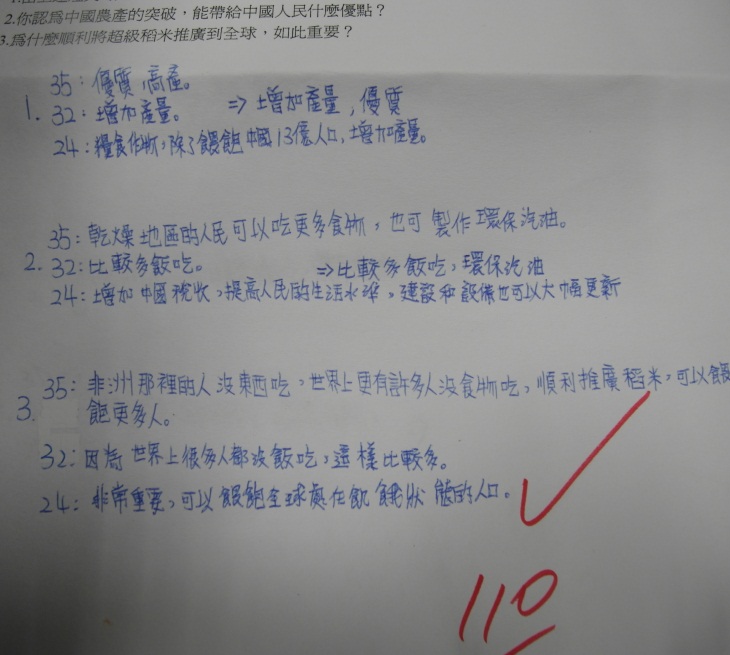 圖五、學生討論後心得記錄(一)圖六、學生討論後心得記錄(二)